ПРИНЯТЫРешением педагогического совета МБДОУ детский сад «Ыллыкчаан» с. Эбя Протокол от «___»_________№________ ПРАВИЛА ВНУТРЕННЕГО РАСПОРЯДКАВОСПИТАННИКОВмуниципального дошкольного образовательногоучреждения детский сад «Ыллыкчаан»  с. Эбямуниципального  района«Вилюйский улус (район)» Республики Саха (Якутия)с. Эбя1. ОБЩИЕ ПОЛОЖЕНИЯНастоящие Правила внутреннего распорядка воспитанников муниципального бюджетного образовательного учреждения детский сад «Ыллыкчаан» с. Эбя (далее по тексту – Учреждение) разработаны в соответствии:-  с Федеральным законом «Об образовании в Российской Федерации» от 29.12.2012 № 273-ФЗ (с изменениями и дополнениями);- СП 2.4.3648-20 Санитарно-эпидемиологические требования к организациям воспитания и обучения, отдыха и оздоровления детей и молодежи, утвержденные Главным государственным санитарным врачом Российской Федерации, постановлением правительства РФ от 28 сентября 2020 года N 28;- СП 3.1/2.4.3598-20 "Санитарно-эпидемиологические требования к устройству, содержанию и организации работы образовательных организаций и других объектов социальной инфраструктуры для детей и молодежи в условиях распространения новой коронавирусной инфекции (covid-19)", утвержденные постановлением Главного государственного санитарного врача РФ от 30.06.2020 №16;- СП 2.3/2.4.3590-20 "Санитарно-эпидемиологические требования к организации общественного питания» (Редакция от 01. 01. 2021);- Санитарно-эпидемиологические правила и нормативы Главного государственного санитарного врача России от 27.10.2020 № СанПиН 2.3/2.4.3590-20, 32, 2.3/2.4.3590-208;- СП 3.3686-21 "Санитарно-эпидемиологические требования по профилактике инфекционных болезней", утвержденные  Постановлением Главного государственного санитарного врача РФ от 28 января 2021 г. № ;- СП 1.2.3685-21 "Гигиенические нормативы и требования к обеспечению безопасности и (или) безвредности для человека факторов среды обитания", утвержденные Постановлением Главного государственного санитарного врача РФ от 28 января 2021 г. № 2;- Федеральным государственным образовательным стандартом дошкольного образования, утвержденного приказом Министерства образования и науки  Российской Федерации от 17.10.2013 № 1155(в ред. Приказа Минпросвещения России от 21.01.2019 N 31);- Приказа Министерства просвещения РФ «Об утверждении Порядка организации и осуществления образовательной деятельности по основным общеобразовательным программам – образовательным программам дошкольного образования» от 31.07.2020 № 373;- Приказа Министерства просвещения РФ «О внесении изменений в Порядок и условия осуществления перевода обучающихся из одной организации, осуществляющей образовательную деятельность  по образовательным программам дошкольного образования, в другие  организации,  осуществляющей образовательную деятельность по образовательным программа соответствующего уровня и направленности,  утвержденным приказом Министерство образования и науки Российской Федерации от 28 декабря 2015 года № 1527»  (в редакции от  25 июня 2020 № 320);- Приказа Минпросвещения России от 04.10.2021 № 686 «О внесении изменений в приказы Министерства просвещения Российской Федерации от 15 мая 2020 г. № 236 "Об утверждении Порядка приема на обучение по образовательным программам дошкольного образования" и от 8 сентября 2020 г. № 471 "О внесении изменений в Порядок приема на обучение по образовательным программам дошкольного образования, утвержденный приказом Министерства просвещения Российской Федерации от 15 мая 2020 г. № 236"; - Уставом Учреждения;  - другими нормативно-правовыми актами в сфере дошкольного образования. 1.2. Настоящие Правила внутреннего распорядка воспитанников (далее – Правила) Учреждения разработаны с целью обеспечения комфортного и безопасного пребывания обучающихся (воспитанников), а также успешной реализации целей и задач образовательной деятельности, определенных в уставе Учреждения, Основной образовательной программе Учреждения и определяют режим работы Учреждения, организации образовательного процесса, игровой деятельности, прогулки, питания и защиту их прав.ПРАВИЛА ПОСЕЩЕНИЯ УЧРЕЖДЕНИЯ2.1. Режим работы Учреждения  и длительность пребывания в ней воспитанников определяется в соответствии «Порядка организации и осуществления образовательной деятельности по основным общеобразовательным программам – образовательным программам дошкольного образования»  и устава Учреждения.Учреждение обязано выполнять требования СП 2.4.3648-20 Санитарно-эпидемиологические требования к организациям воспитания и обучения, отдыха и оздоровления детей и молодежи, утвержденные Главным государственным санитарным врачом Российской Федерации, постановлением правительства РФ от 28 сентября 2020 года N 28.2.2. Учреждение работает 10, 5 часов. Выходные дни – суббота, воскресенье, праздничные дни.2.3. Группы работают в соответствии с утвержденной сеткой непрерывной непосредственно образовательной деятельности (далее- НОД), ежедневного календарного плана воспитательно-образовательной деятельности с воспитанниками и режимом дня, составленным в соответствии с возрастными и психологическими особенностями детей дошкольного возраста и Основной образовательной программы Учреждения.2.4. Группы функционируют в режиме __5_ти_-  дневной рабочей недели.2.5. Администрация Учреждения имеет право объединять возрастные группы в случае необходимости  (в связи с низкой наполняемостью групп, отпуском воспитателей, на время ремонта и др.).2.6. Основу режима дня Учреждения составляет установленный распорядок сна и бодрствования, приемов пищи, гигиенических и оздоровительных процедур,  прогулок и самостоятельной деятельности воспитанников в соответствии СП 2.4.3648-20 Санитарно-эпидемиологические требования к организациям воспитания и обучения, отдыха и оздоровления детей и молодежи. Образовательный процесс в Учреждении организуется в соответствии Основной примерной образовательной программы дошкольного образования, реализуемой в обязательной части программного содержания в соответствии ФГОС ДО.2.7. Сетка НОД и максимально допустимый объем образовательной нагрузки составляется в соответствии  Основной образовательной программы Учреждения и Основной примерной образовательной программы дошкольного образования, реализуемой в обязательной части программного содержания в соответствии ФГОС ДО.2.8. Прием детей в Учреждении осуществляется с 8 часов 00 минут.2.9. Родители (законные представители) обязаны забирать воспитанников из Учреждения до  18 часов 30 минут.2.10. В случае если родители (законные представители) не могут лично забрать ребенка, то заранее оповещают об этом администрациюУчреждения, а также о том, кто из тех лиц, на которых предоставлены личные заявления родителей (законных представителей), будет забирать ребенка в данный конкретный день.ПРАВИЛА ПРИЕМА ВОСПИТАННИКОВ3.1. Контроль утреннего приема детей в Учреждения осуществляет воспитатель, а также медицинский работник.Учреждение обязано выполнять требования  СП 3.1/2.4.3598-20 "Санитарно-эпидемиологические требования к устройству, содержанию и организации работы образовательных организаций и других объектов социальной инфраструктуры для детей и молодежи в условиях распространения новой коронавирусной инфекции (covid-19)", утвержденные постановлением Главного государственного санитарного врача РФ от 30.06.2020 №163.2. Выявленные больные или с подозрением на заболевание воспитанников в Учреждениене принимаются; заболевших в течение дня детей изолируют от здоровых (временно размещают в изоляторе) до прихода родителей (законных представителей) или направляют в лечебное учреждение.3.3. Родители (законные представители) обязаны приводить ребенка в Учреждение здоровым и информировать воспитателей о каких-либо изменениях, произошедших в его состоянии здоровья дома.3.4. Если у ребенка есть аллергия или другие особенности здоровья и развития, то родители (законные представители) должны поставить в известность воспитателя и предоставить соответствующее  медицинское заключение.3.5. О невозможности прихода ребенка по болезни или другой уважительной причине родители (законные представители) должны сообщить в Учреждение.3.6. Ребенок, не посещающий Учреждениеболее чем 5 дней (за исключением выходных и праздничных дней), должен иметь справку от врача с данными о состоянии здоровья (с указанием диагноза, длительности заболевания, сведений об отсутствии контакта с инфекционными больными).3.7. В случае длительного отсутствия ребенка в Учреждении по каким-либо обстоятельствам родителям (законным представителям) необходимо написать заявление на имя руководителя Учреждения о сохранении места за воспитанником с указанием периода и причин его отсутствия.ТРЕБОВАНИЯ К ВНЕШНЕМУ ВИДУ ВОСПИТАННИКОВ4.1. Родители (законные представители) воспитанников должны обращать внимание на соответствие одежды и обуви ребенка времени года и температуре воздуха, возрастным и индивидуальным особенностям (одежда не должна быть слишком велика; обувь должна легко сниматься и надеваться), следить за исправностью застежек (молний).4.2. Родители (законные представители) обязаны приводить ребенка в опрятном виде, чистой одежде и обуви.4.3. Если внешний вид и одежда воспитанника  неопрятна, воспитатель вправе рекомендовать родителям (законным представителям) надлежащего ухода за ребенком.4.4. В группе у каждого ребенка должна быть сменная обувь с фиксированной пяткой (желательно, чтобы ребенок мог снимать и надевать ее самостоятельно), сменная одежда, в т.ч. с учетом времени года, расческа, личные гигиенические салфетки (носовой платок), спортивная форма, а также головной убор (в теплый период года).4.5. Порядок в специально организованных в раздевальной шкафах для хранения обуви и одежды обучающихся поддерживают их родители (законные представители).4.6. Во избежание потери или случайного обмена вещей родители (законные представители) обучающихся маркируют их.4.7. В шкафу каждого обучающегося должно быть два пакета для хранения чистого и использованного белья.4.8. Родители (законные представители) должны ежедневно проверять содержимое шкафов для одежды и обуви, в т.ч. пакетов для хранения чистого и использованного белья, а также еженедельно менять комплект спортивной одежды.ПРАВИЛА  БЕЗОПАСНОСТИ ВОСПИТАННИКОВ5.1. В соответствии статьи 41 ФЗ «Об образовании в РФ» охрана здоровья обучающихся (воспитанников) включает следующие направления работы в Учреждении:1) оказание первичной медико-санитарной помощи в порядке, установленном законодательством в сфере охраны здоровья;2) организацию питания;3) определение оптимальной нагрузки занятий;4) пропаганду и обучение навыкам здорового образа жизни;5) организацию и создание условий для профилактики заболеваний и оздоровления обучающихся, для занятия ими физической культурой и спортом;6) прохождение обучающимися в соответствии с законодательством Российской Федерации медицинских осмотров;7) профилактику и запрещение курения, употребления алкогольных, слабоалкогольных напитков, пива, наркотических средств и психотропных веществ, их прекурсоров и аналогов и других одурманивающих веществ;8) обеспечение безопасности обучающихся во время пребывания в организации, осуществляющей образовательную деятельность;9) профилактику несчастных случаев с обучающимися во время пребывания в Учреждении;10) проведение санитарно-противоэпидемических и профилактических мероприятий.Учреждение обязано выполнять требования:- Санитарно-эпидемиологические правила и нормативы Главного государственного санитарного врача России от 27.10.2020 № СанПиН 2.3/2.4.3590-20, 32, 2.3/2.4.3590-208;- СП 3.3686-21 "Санитарно-эпидемиологические требования по профилактике инфекционных болезней", утвержденные  Постановлением Главного государственного санитарного врача РФ от 28 января 2021 г. № ;- СП 1.2.3685-21 "Гигиенические нормативы и требования к обеспечению безопасности и (или) безвредности для человека факторов среды обитания", утвержденные Постановлением Главного государственного санитарного врача РФ от 28 января 2021 г. № 25.2. Организация оказания первичной медико-санитарной помощи обучающимся осуществляется органами исполнительной власти в сфере здравоохранения. При оказании первичной медико-санитарной помощи обучающимся в Учреждении, Учреждение обязано предоставить безвозмездно медицинской организации помещение, соответствующее условиям и требованиям для оказания указанной помощи.5.3. Учреждение при реализации образовательных программ создает условия для охраны здоровья обучающихся, в том числе обеспечивает:1) наблюдение за состоянием здоровья обучающихся;2) проведение санитарно-гигиенических, профилактических и оздоровительных мероприятий в Учреждении;3) соблюдение государственных санитарно-эпидемиологических правил и нормативов в Учреждении;4) расследование и учет несчастных случаев с обучающимися во время пребывания в Учреждении, в порядке, установленном федеральным органом исполнительной власти, осуществляющим функции по выработке государственной политики и нормативно-правовому регулированию в сфере образования, по согласованию с федеральным органом исполнительной власти, осуществляющим функции по выработке государственной политики и нормативно-правовому регулированию в сфере здравоохранения.5.4. Родители (законные представители) должны своевременно сообщать воспитателям групп об изменении номера телефона, места жительства и места работы.5.5. Для обеспечения безопасности родители (законные представители) должны лично передавать детей воспитателю группы.5.6. Родителям (законным воспитателям) запрещается забирать детей из группы, не поставив в известность воспитателя, а также поручать это детям, подросткам в возрасте до 18 лет, лицам в нетрезвом состоянии.5.7. Посторонним лицам запрещено находиться в помещениях и на территории Учреждениябез разрешения администрации.5.8. Во избежание несчастных случаев родителям (законным представителям) необходимо проверять содержимое карманов в одежде детей на наличие опасных предметов.5.9. Не рекомендуется надевать воспитанникам золотые и серебряные украшения, давать с собой дорогостоящие игрушки, мобильные телефоны, а также игрушки, имитирующие оружие.5.10. Воспитанникам  категорически запрещается приносить в Учреждение острые, режущие, стеклянные предметы, а также мелкие предметы (бусинки, пуговицы и т. п.), таблетки и другие лекарственные средства.5.11. Детям запрещается приносить в Учреждениежевательную резинку и другие продукты питания (конфеты, печенье, сухарики, напитки и др.).5.12. Запрещается оставлять коляски, санки, велосипеды в помещенииУчреждения.5.13. Запрещается курение в помещениях и на территории Учреждения.5.14. Запрещается въезд на территорию Учрежденияна личном автотранспорте или такси.5.15. При парковке личного автотранспорта необходимо оставлять свободным подъезд к воротам для въезда и выезда служебного транспорта на территорию Учреждения.5.16. Определить оптимальную образовательную нагрузку, режима непрерывной непосредственной образовательной деятельности;5.17. Организовать  и создать условия для профилактики заболеваний и оздоровления воспитанников, для занятия ими физической культурой и спортом.5.18.  Проходить воспитанниками в соответствии с законодательством Российской Федерации медицинские осмотры, в том числе профилактические медицинские осмотры, в связи с занятиями физической культурой и спортом, и диспансеризации.5.19. Проводить профилактику и запрещение курения, употребления никотинсодержащей продукции, алкогольных, слабоалкогольных напитков, пива, наркотических средств и психотропных веществ, их прекурсоров и аналогов и других одурманивающих веществ;5.20. Обеспечить безопасность воспитанников во время пребывания в Учреждении;5.21. Провести профилактику несчастных случаев с обучающимися во время пребывания в Учреждении;5.22. Провести санитарно-противоэпидемические и профилактические мероприятия ПРАВИЛА ОРГАНИЗАЦИИ ПИТАНИЯ ВОСПИТАННИКОВ6.1. В соответствии статьи 37  ФЗ «Об образовании в РФ»  организация питания обучающихся (воспитанников) возлагается на Учреждение и осуществляется его штатным персоналом. Учреждение обязано выполнять требования СП 2.3/2.4.3590-20 "Санитарно-эпидемиологические требования к организации общественного питания» (Редакция от 01. 01. 2021).6.2. Обеспечение питанием осуществляется обучающихся за счет бюджетных ассигнований местных бюджетов - органами местного самоуправления.6.3. Учреждение обеспечивает гарантированное сбалансированное питание воспитанников  с учетом их возраста, физиологических потребностей в основных пищевых веществах и энергии по утвержденным нормам СП 2.4.3648-20 Санитарно-эпидемиологические требования к организациям воспитания и обучения, отдыха и оздоровления детей и молодежи.6.4. Питание в Учреждениеосуществляется в соответствии с примерным 10 -дневным меню, разработанным на основе физиологических потребностей в пищевых веществах и норм питания дошкольников  и утвержденного руководителем Учреждения.6.5. Меню в Учреждении составляется в и вывешивается на информационных стендах в раздевальных помещениях групп.6.6. В  Учреждение организовано  4-х разовое питание.6.7. Контроль над качеством питания (разнообразием), витаминизацией блюд, закладкой продуктов питания, кулинарной обработкой, выходом блюд, вкусовыми качествами пищи, санитарным состоянием пищеблока, правильностью хранения, соблюдением сроков реализации продуктов возлагается на инструктора по гигиеническому воспитанию и бракеражную комиссию  Учреждения.ПРАВИЛА ОРГАНИЗАЦИИ НЕПРЕРЫВНОЙ ОБРАЗОВАТЕЛЬНОЙ ДЕЯТЕЛЬНОСТИ, ИГР ИПРОГУЛОК ВОСПИТАННИКОВ7.1. Организация прогулок и НОД  и игр с воспитанниками  осуществляется педагогами Учреждения в соответствии с СП 2.4.3648-20 «Санитарно-эпидемиологические требования к организациям воспитания и обучения, отдыха и оздоровления детей и молодежи».7.2. Прогулки с дошкольниками организуются 2 раза в день: в первую половину – до обеда и во вторую половину дня – после дневного сна или перед уходом детей домой. При температуре воздуха ниже минус 15 °С и скорости ветра более 7 м/с продолжительность прогулки сокращается.7.3. Родители (законные представители) и педагоги Учреждения обязаны доводить до сознания обучающихся то, что в группе и на прогулке детям следует добросовестно выполнять задания, данные педагогическими работниками, бережно относиться к имуществу Учреждения, и не разрешается обижать друг друга, применять физическую силу, брать без разрешения личные вещи других детей, в т.ч. принесенные из дома игрушки; портить и ломать результаты труда других детей.7.4. Воспитанникам  разрешается приносить в Учреждение личные игрушки только в том случае, если они соответствуют СП 2.4.3648-20 Санитарно-эпидемиологическим требованиям к организациям воспитания и обучения, отдыха и оздоровления детей и молодежи.7.5. Использование личных велосипедов, самокатов, санок в Учреждение(без согласия инструктора по физкультуре или воспитателя) запрещается в целях обеспечения безопасности других детей.7.6. Регламент проведения мероприятий, посвященных дню рождения ребенка, а также перечень недопустимых угощений обсуждается с родителями (законными представителями) воспитанников заранее.7.7. Непрерывная образовательная деятельность воспитанников организуется в соответствии возраста и сетки НОД обязательной части Основной образовательной программы Учреждения.7.8. Игровая деятельность воспитанников организуется в соответствии режима дня возрастных групп Учреждения.ПРАВА И ОБЯЗАННОСТИ ВОСПИТАННИКОВ УЧРЕЖДЕНИЯ(ст.34 ФЗ «Закон об образовании в РФ»)8.1. В соответствии ФЗ «Об образовании в Российской Федерации» воспитанникам предоставляются академические правона:1) выбор организации, осуществляющей образовательную деятельность, формы получения образования и формы обучения;2) предоставление условий для обучения с учетом особенностей их психофизического развития и состояния здоровья, в том числе получение социально-педагогической и психологической помощи, бесплатной психолого-медико-педагогической коррекции;3) обучение по индивидуальному учебному плану, в том числе ускоренное обучение, в пределах осваиваемой образовательной программы в порядке, установленном локальными нормативными актами;3) уважение человеческого достоинства, защиту от всех форм физического и психического насилия, оскорбления личности, охрану жизни и здоровья;4) свободу совести, информации, свободное выражение собственных взглядов и убеждений;5) перевод в другую образовательную организацию, реализующую образовательную программу соответствующего уровня, в порядке, предусмотренном федеральным органом исполнительной власти, осуществляющим функции по выработке государственной политики и нормативно-правовому регулированию в сфере образования;6) восстановление для получения образования в образовательной организации;7) бесплатное пользование библиотечно-информационными ресурсами МБДОУ;8) пользование в порядке, установленном локальными нормативными актами, лечебно-оздоровительной инфраструктурой, объектами культуры и объектами спорта образовательной организации;9) развитие своих творческих способностей и интересов, включая участие в конкурсах, олимпиадах, выставках, смотрах, физкультурных мероприятиях, спортивных мероприятиях, в том числе в официальных спортивных соревнованиях, и других массовых мероприятиях;10) участие в соответствии с законодательством Российской Федерации в экспериментальной и инновационной деятельности, осуществляемой образовательной организацией, под руководством научно-педагогических работников образовательных организаций высшего образования и (или) научных работников научных организаций;11) поощрение за успехи в учебной, физкультурной, спортивной, творческой, экспериментальной и инновационной деятельности;12) направлять в органы управления организацией, осуществляющей образовательную деятельность, обращения о применении к работникам указанных организаций, нарушающим и (или) ущемляющим права обучающихся, родителей (законных представителей) несовершеннолетних обучающихся, дисциплинарных взысканий. Такие обращения подлежат обязательному рассмотрению указанными органами с привлечением обучающихся, родителей (законных представителей) несовершеннолетних обучающихся;12) иные академические права, предусмотренные настоящим Федеральным законом, иными нормативными правовыми актами Российской Федерации, локальными нормативными актами.8.2. Воспитанникам предоставляются следующие меры социальной поддержки и стимулирования:1) полное государственное обеспечение, в том числе обеспечение  жестким и мягким инвентарем, в случаях и в порядке, которые установлены федеральными законами, законами субъектов Российской Федерации;2) обеспечение питанием в случаях и в порядке, которые установлены федеральными законами, законами субъектов Российской Федерации;3) транспортное обеспечение в соответствии со статьей 40 настоящего Федерального закона;4) иные меры социальной поддержки, предусмотренные нормативными правовыми актами Российской Федерации и нормативными правовыми актами субъектов Российской Федерации, правовыми актами органов местного самоуправления, локальными нормативными актами.8.3.Воспитанники имеют право на посещение по своему выбору мероприятий, которые проводятся вУчреждении, осуществляющей образовательную деятельность, и не предусмотрены учебным планом, в порядке, установленном локальными нормативными актами. Привлечение воспитанников без их согласия и несовершеннолетних воспитанников без согласия их родителей (законных представителей) к труду, не предусмотренному образовательной программой, запрещается.8.4. Принуждение воспитанников к вступлению в общественные объединения, в том числе в политические партии, а также принудительное привлечение их к деятельности этих объединений и участию в агитационных кампаниях и политических акциях не допускается.8.5. В случае прекращения деятельности организации, осуществляющей образовательную деятельность, аннулирования соответствующей лицензии по соответствующей образовательной программе учредитель и (или) уполномоченный им орган управления указанной организацией обеспечивают перевод несовершеннолетних обучающихся с согласия их родителей (законных представителей) в другие организации, осуществляющие образовательную деятельность по образовательным программам соответствующих уровня и направленности. В случае приостановления действия лицензии обеспечивают перевод по заявлению их родителей (законных представителей) в другие организации, осуществляющие образовательную деятельность по основным образовательным программам соответствующих уровня и направленности. Порядок и условия осуществления такого перевода устанавливаются федеральным органом исполнительной власти, осуществляющим функции по выработке государственной политики и нормативно-правовому регулированию в сфере образования.8.6. Обучающиеся обязаны:1) добросовестно осваивать образовательную программу;2) выполнять требования устава организации, осуществляющей образовательную деятельность, правил внутреннего распорядка и иных локальных нормативных актов по вопросам организации и осуществления образовательной деятельности;3) заботиться о сохранении и об укреплении своего здоровья, стремиться к нравственному, духовному и физическому развитию и самосовершенствованию;4) уважать честь и достоинство других обучающихся и работников организации, осуществляющей образовательную деятельность, не создавать препятствий для получения образования другими обучающимися;5) бережно относиться к имуществу организации, осуществляющей образовательную деятельность.5)  иные обязанности обучающихся, не предусмотренные частью 1 настоящей статьи, устанавливаются настоящим Федеральным законом, иными федеральными законами, договором об образовании (при его наличии).ПООЩРЕНИЕ И ДИСЦИПЛИНАРНОЕ ВОЗДЕЙСТВИЕ(ст.43 ФЗ «Закон об образовании в РФ»)9.1. Дисциплина в организации, осуществляющей образовательную деятельность, поддерживается на основе уважения человеческого достоинства воспитанников, педагогических работников. 9.2.  Меры дисциплинарного взыскания к воспитанникамУчреждения, а также к воспитанникам с ограниченными возможностями здоровья (с задержкой психического развития и различными формами умственной отсталости)не допускается.9.3. Применение физического и (или) психического насилия по отношению к воспитанникам  Учреждения не допускается.9.4. Дисциплина вУчреждении, поддерживается на основе уважения человеческого достоинства всех участников образовательных отношений.9.5. Поощрение воспитанников Учрежденияза успехи в образовательной, спортивной, творческой деятельности проводится по итогам конкурсов, соревнований и других мероприятий в виде вручения грамот, дипломов, благодарственных писем, сертификатов, сладких призов и подарков в соответствии локального нормативного акта Учреждения.10.ПРАВА, ОБЯЗАННОСТИ И ОТВЕТСТВЕННОСТЬ В СФЕРЕ ОБРАЗОВАНИЯ РОДИТЕЛЕЙ (ЗАКОННЫХ ПРЕДСТАВИТЕЛЕЙ) НЕСОВЕРШЕННОЛЕТНИХ ОБУЧАЮЩИХСЯ(Статья 44 ФЗ «Закон об образовании в РФ»)10.1. Родители (законные представители) несовершеннолетних обучающихся имеют преимущественное право на обучение и воспитание детей перед всеми другими лицами. Они обязаны заложить основы физического, нравственного и интеллектуального развития личности ребенка.10.2. Органы государственной власти и органы местного самоуправления, образовательные организации оказывают помощь родителям (законным представителям) несовершеннолетних обучающихся в воспитании детей, охране и укреплении их физического и психического здоровья, развитии индивидуальных способностей и необходимой коррекции нарушений их развития.10.3. Родители (законные представители) несовершеннолетних обучающихся имеют право:1) выбирать до завершения получения ребенком основного общего образования с учетом мнения ребенка, а также с учетом рекомендаций психолого-медико-педагогической комиссии (при их наличии) формы получения образования и формы обучения, организации, осуществляющие образовательную деятельность, язык, языки образования;2) дать ребенку дошкольное образование в семье. Ребенок, получающий образование в семье, по решению его родителей (законных представителей) с учетом его мнения на любом этапе обучения вправе продолжить образование в образовательной организации;3) знакомиться с уставом организации, осуществляющей образовательную деятельность, лицензией на осуществление образовательной деятельности, с учебно-программной документацией и другими документами, регламентирующими организацию и осуществление образовательной деятельности;4) знакомиться с содержанием образования, используемыми методами обучения и воспитания, образовательными технологиями;5) защищать права и законные интересы обучающихся;6) получать информацию о всех видах планируемых обследований (психологических, психолого-педагогических) обучающихся, давать согласие на проведение таких обследований или участие в таких обследованиях, отказаться от их проведения или участия в них, получать информацию о результатах проведенных обследований обучающихся;7) принимать участие в управлении организацией, осуществляющей образовательную деятельность, в форме, определяемой уставом этой организации;8) присутствовать при обследовании детей психолого-медико-педагогической комиссией, обсуждении результатов обследования и рекомендаций, полученных по результатам обследования, высказывать свое мнение относительно предлагаемых условий для организации обучения и воспитания детей.10.4. Родители (законные представители) несовершеннолетних обучающихся обязаны:1) обеспечить получение детьми общего образования;2) соблюдать правила внутреннего распорядка организации, осуществляющей образовательную деятельность,  требования локальных нормативных актов, которые устанавливают режим занятий обучающихся, порядок регламентации образовательных отношений между образовательной организацией и обучающимися и (или) их родителями (законными представителями) и оформления возникновения, приостановления и прекращения этих отношений;3) уважать честь и достоинство обучающихся и работников организации, осуществляющей образовательную деятельность.4) Ознакомиться   с уставом Учреждения, со сведениями о дате предоставления и регистрационном номере  лицензии на осуществление образовательной деятельности, учебно-программной документацией и другими документами, регламентирующими организацию и осуществление образовательной деятельности, фиксируется в заявлении о зачислении обучающегося в указанную организацию в порядке перевода и заверяется личной подписью родителей (законных представителей) несовершеннолетнего обучающегося (Изменение ФЗ «Об образовании в РФ», редакция от 08.12.2020)10.5. Иные права и обязанности родителей (законных представителей) несовершеннолетних обучающихся устанавливаются настоящим Федеральным законом, иными федеральными законами, договором об образовании (при его наличии).10.6. За неисполнение или ненадлежащее исполнение обязанностей, установленных настоящим Федеральным законом и иными федеральными законами, родители (законные представители) несовершеннолетних обучающихся несут ответственность, предусмотренную законодательством Российской Федерации.11. ЗАЩИТА ПРАВ ВОСПИТАННИКОВ, РОДИТЕЛЕЙ (ЗАКОННЫХ ПРЕДСТАВИТЕЛЕЙ) НЕСОВЕРШЕННОЛЕТНИХ ОБУЧАЮЩИХСЯ(ст.45 ФЗ «Закон об образовании в РФ»)11.1. В целях защиты своих прав обучающиеся, родители (законные представители) несовершеннолетних обучающихся самостоятельно или через своих представителей вправе:1) направлять в органы управления организацией, осуществляющей образовательную деятельность, обращения о применении к работникам указанных организаций, нарушающим и (или) ущемляющим права обучающихся, родителей (законных представителей) несовершеннолетних обучающихся, дисциплинарных взысканий. Такие обращения подлежат обязательному рассмотрению указанными органами с привлечением обучающихся, родителей (законных представителей) несовершеннолетних обучающихся;2) обращаться в комиссию по урегулированию споров между участниками образовательных отношений, в том числе по вопросам о наличии или об отсутствии конфликта интересов педагогического работника;3) использовать не запрещенные законодательством Российской Федерации иные способы защиты прав и законных интересов.12.РАЗНОЕ12.1. Педагоги, специалисты, администрация Учреждения обязаны эффективно взаимодействовать с родителями (законными представителями) воспитанников с целью создания условий для успешной адаптации и развития детей.12.2. По вопросам, касающимся развития и воспитания ребенка, родители (законные представители) воспитанников могут обратиться за консультацией к педагогам и специалистам Учрежденияв специально отведенное на это время.12.3. Все спорные и конфликтные ситуации разрешаются только в отсутствии воспитанников.12.4. Родители (законные представители) воспитанников обязаны присутствовать на родительских собраниях группы, которую посещает их ребенок, и на общих родительских собранияхУчреждения, а также активно участвовать в воспитательно-образовательном процессе, совместных с детьми мероприятиях.13. ПРАВИЛА ПЕРЕВОДА ВОСПИТАННИКОВ13.1.Перевод воспитанников устанавливается в соответствии Порядка и условий осуществления перевода обучающихся из одной организации, осуществляющей образовательную деятельность по образовательным программам дошкольного образования, в другие организации, осуществляющие образовательную деятельность по образовательным программам соответствующих уровня и направленности, утвержденных приказом Минобрнауки от 2015 года № М/52   (в ред. Приказа Минпросвещения России от 25.06.2020 N 320)в следующих случаях:- по инициативе родителей (законных представителей) несовершеннолетнего воспитанника (далее- воспитанник);- в случае прекращения деятельности Учреждения аннулирования лицензии на осуществление образовательной деятельности (далее- лицензия) и других организаций, осуществляющих образовательную деятельность по образовательным программам соответствующих уровня и направленности (далее –Учреждение)- в случае приостановления действия лицензииУчреждения.Перевод воспитанников не зависит от периода (времени) учебного года.В случае перевода воспитанника по инициативе его родителей (законных представителей) из Учрежденияродители (законные представители) воспитанника:- обращаются в Учреждениес заявлением об отчислении воспитанника, в связи с переводом в принимающую организацию. Заявление о переводе может быть направлено в форме электронного документа с использованием сети Интернет.Личное дело представляется родителями (законными представителями) обучающегося в принимающую организацию вместе с заявлением о зачислении обучающегося в указанную организацию в порядке перевода из исходной организации и предъявлением оригинала документа, удостоверяющего личность родителя (законного представителя) обучающегося.Учредитель, за исключением случая, указанного в пункте 12 настоящего Порядка, осуществляет выбор принимающей организации с использованием информации, предварительно полученной от исходной организации, о списочном составе обучающихся с указанием возрастной категории обучающихся, направленности группы и осваиваемых ими образовательных программ дошкольного образования.Исходная организация доводит до сведения родителей (законных представителей) обучающихся полученную от учредителя информацию об организациях, реализующих образовательные программы дошкольного образования, которые дали согласие на перевод обучающихся из исходной организации, а также о сроках предоставления письменных согласий родителей (законных представителей) обучающихся на перевод обучающихся в принимающую организацию. Указанная информация доводится в течение десяти рабочих дней с момента ее получения и включает в себя: наименование принимающей организации, перечень реализуемых образовательных программ дошкольного образования, возрастную категорию обучающихся, направленность группы, количество свободных мест.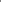 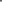 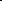 Исходная организация передает в принимающую организацию списочный состав обучающихся, письменные согласия родителей (законных представителей) обучающихся, личные дела.В случае переезда в другую местность родителей (законных представителей) воспитанника в заявлении указывается, в том числе населенный пункт, муниципальное образование, субъект Российской Федерации, в который осуществляется переезд.На основании заявления родителей (законных представителей) воспитанника об отчислении в порядке перевода руководитель Учрежденияв трехдневный срок издает распорядительный акт об отчислении воспитанника в порядке перевода с указанием принимающей организации.Руководитель Учреждения, или уполномоченное им лицо выдает родителям (законным представителям) личное дело воспитанника (далее-личное дело) и регистрирует факт его выдачи в «Журнале регистрации выданных личных дел воспитанников, переводимых в другие ДОУ».ЗАКЛЮЧИТЕЛЬНЫЕ ПОЛОЖЕНИЯ14.1.  Настоящие Правила утверждаются руководителем Учреждения, принимаются решением педагогического совета, учитывается мнение Совета родителей Учреждения на неопределенный срок.14.2. Настоящие Правила являются обязательными для исполнения всеми участниками образовательных отношений.14.3. При приеме воспитанников администрация Учреждения обязана ознакомить их родителей (законных представителей), педагогических работников с настоящими Правилами под роспись.14.4. Копии настоящих Правил размещаются на информационных стендах в каждой возрастной группеУчреждения, а также на официальном сайте Учрежденияв сети Интернет.14.5. Администрация, педагогический совет, общее собрание работников Учреждения, а также совет родителей (родительский комитет) Учреждения имеют право вносить предложения по усовершенствованию и изменению настоящих Правил.  УЧТЕНО МНЕНИЕРешения совета родителей МБДОУ детский сад«Ыллыкчаан» с. ЭбяПротокол от «___» _____________№_______________УТВЕРЖДАЮЗаведующий МБДОУ детский сад «Ыллыкчаан» с. Эбя __________(Ионова А.И.) Приказ от__________№_____________